«8 июля - День семьи, любви и верности» в детском саду        «Когда семья вместе, так и душа на месте» Задачи: Воспитывать у детей любовь к своей семье и своим родственникам, уважение к ним. Учить  детей вежливо общаться со взрослыми, воспитывать желание заботиться о близких людях. Формировать у детей представление о семье, как о людях, которые живут вместе, любят друг друга, заботятся друг о друге. Во время праздника создать атмосферу эмоционального комфорта.Проведение беседы о празднике, изготовление сердечек для родителей. Разучивание стихотворений о семье, разучивание пальчиковой игры «Семья», малоподвижная игра «Семья». Рассматривание семейных фотографий. 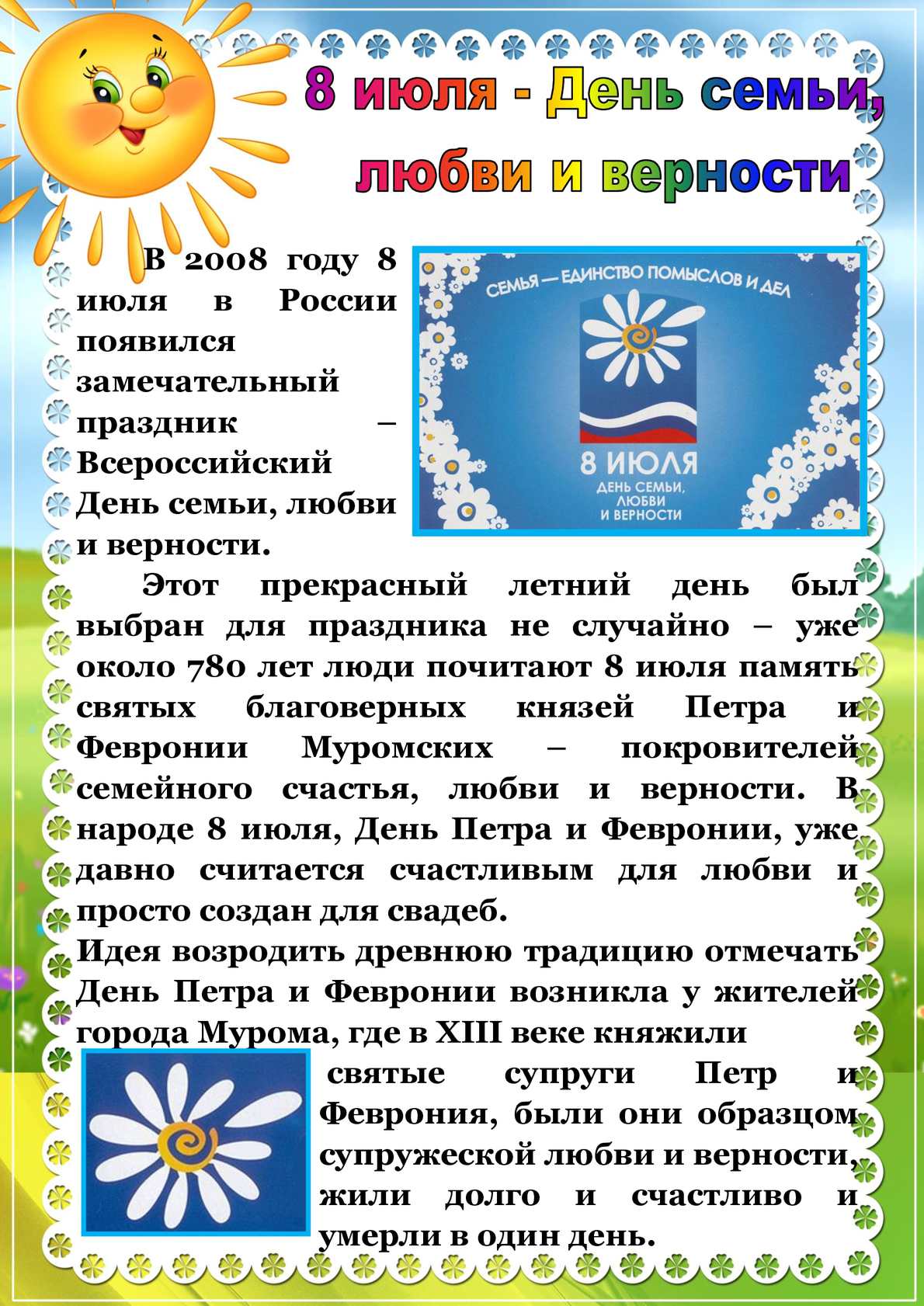 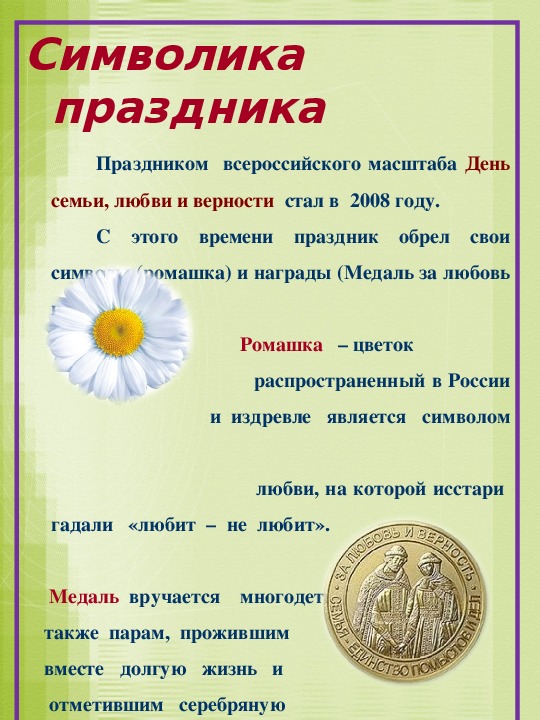 Символом Дня семьи, любви и верности стала ромашка. В день празднования плетут венки из ромашек, дарят букеты ромашек и «февроньки» — открытки с изображением ромашек или других символов семьи. Мы с детьми тоже сделали подарки для своих близких.

   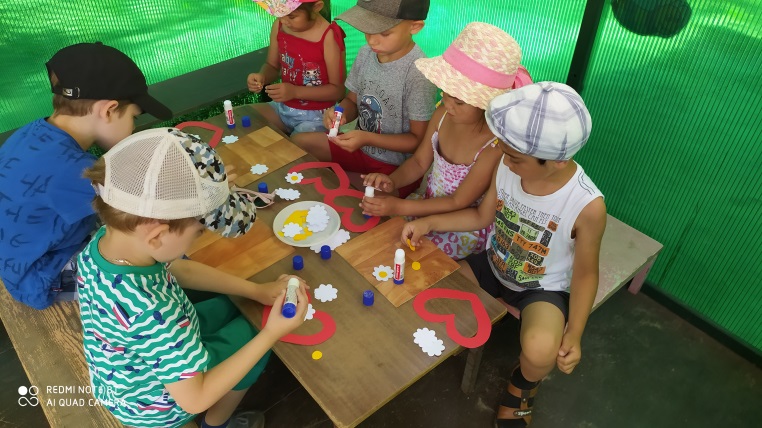 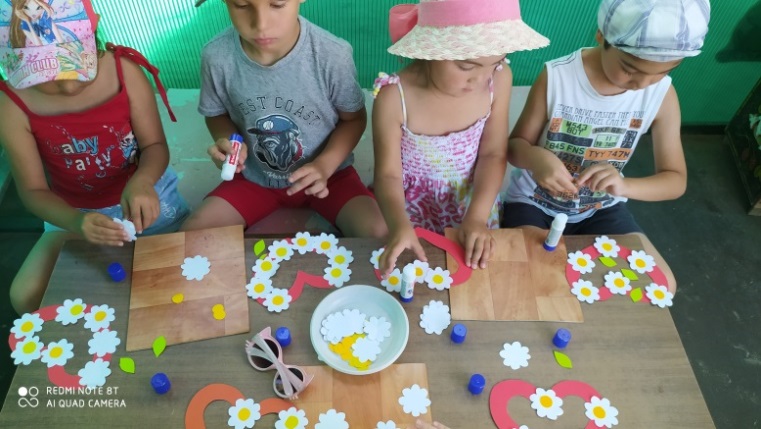    А ещё с детьми рисовали на асфальте мелом символы семьи. 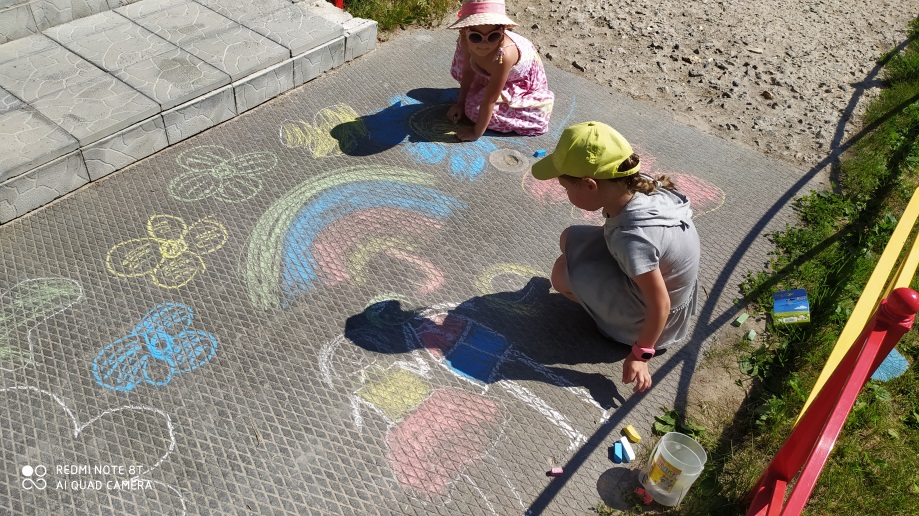 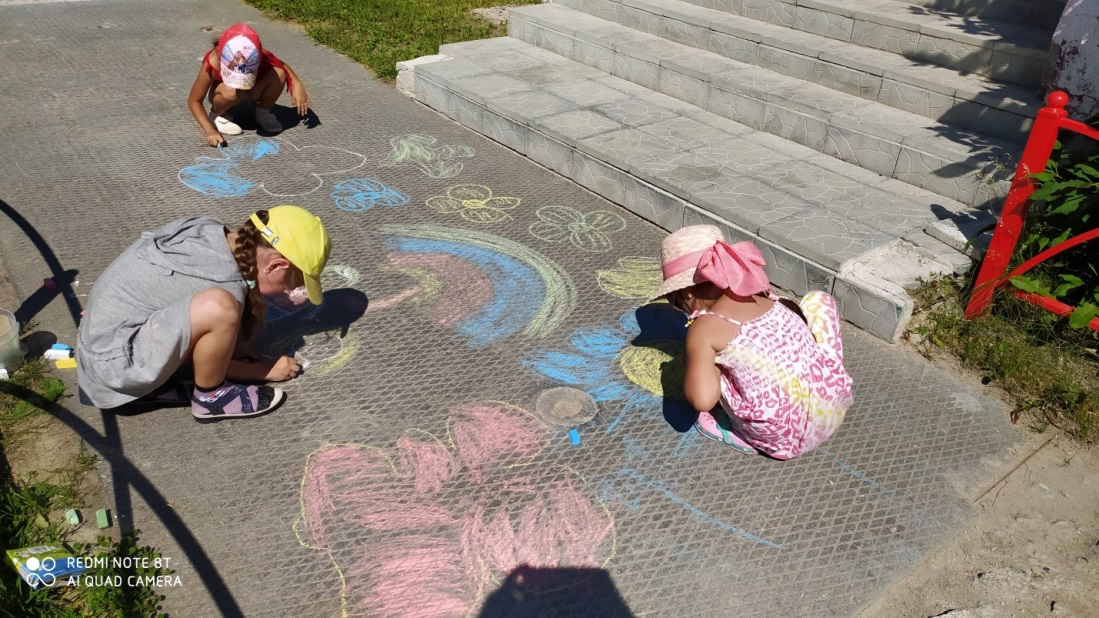 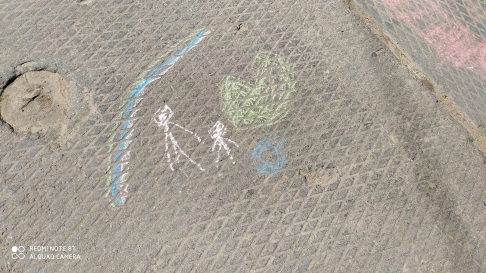 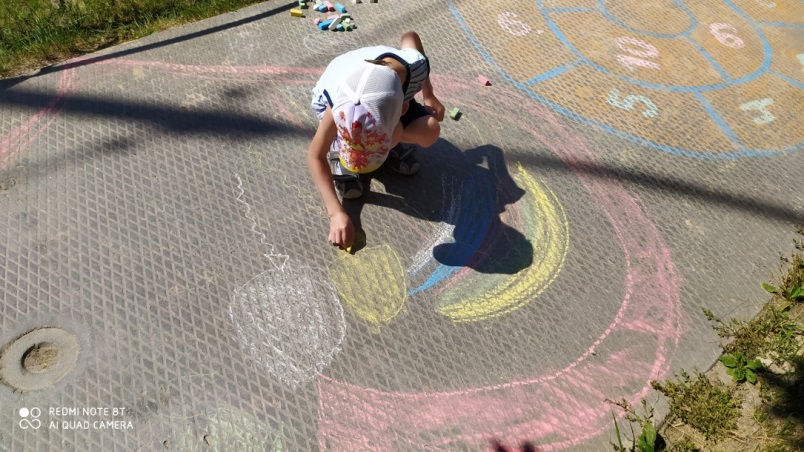 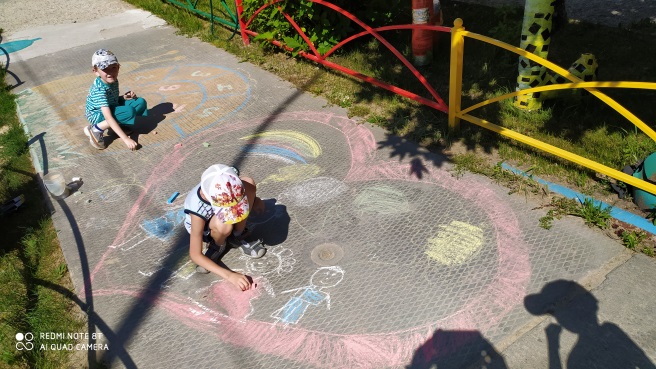 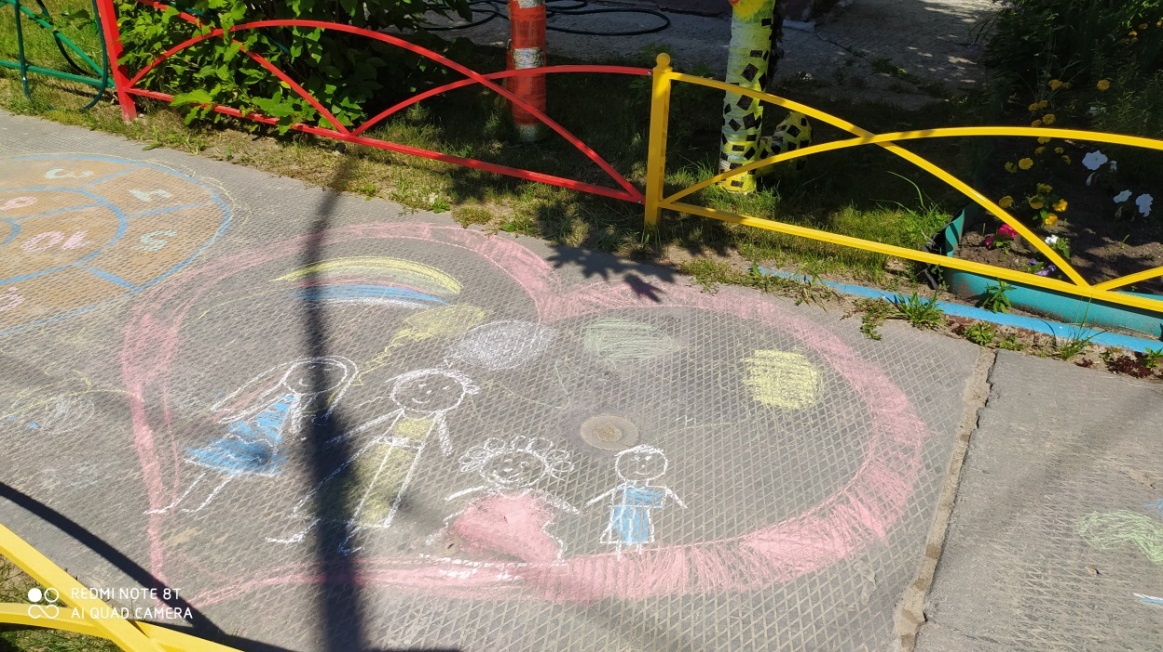 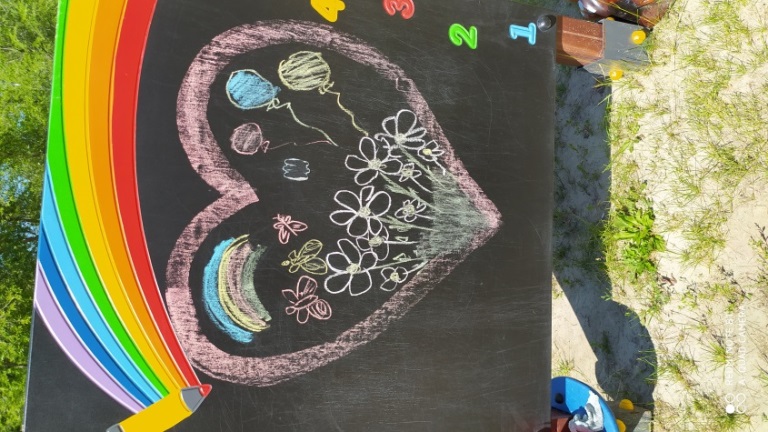 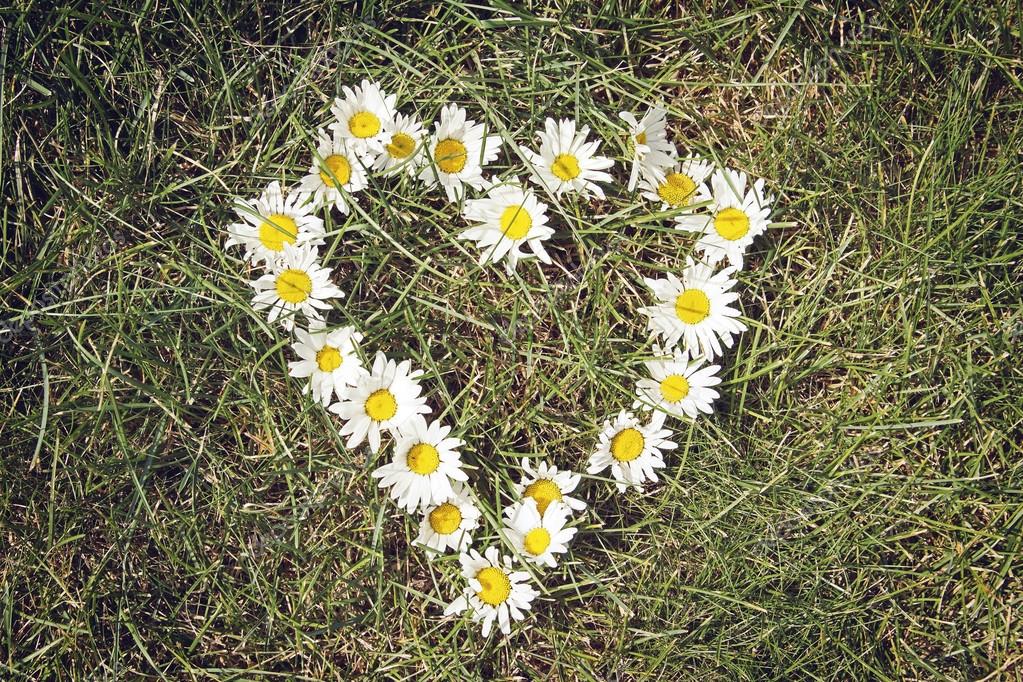 Ребята сделали аппликацию «Ромашковое поле».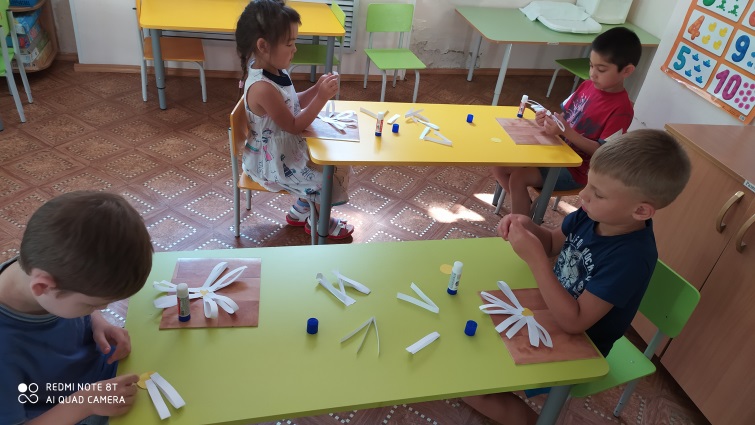 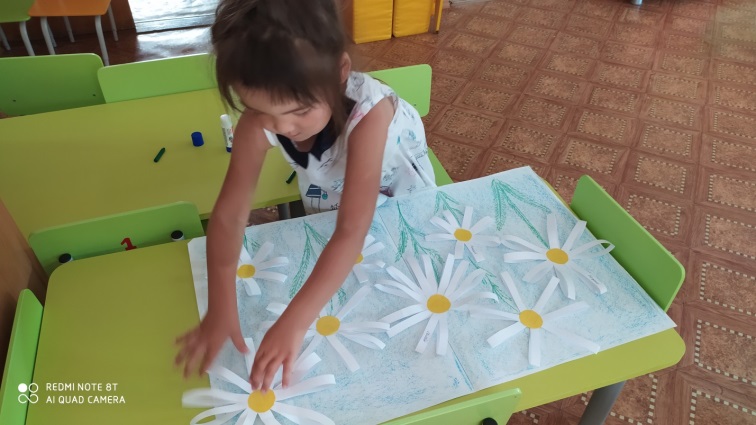 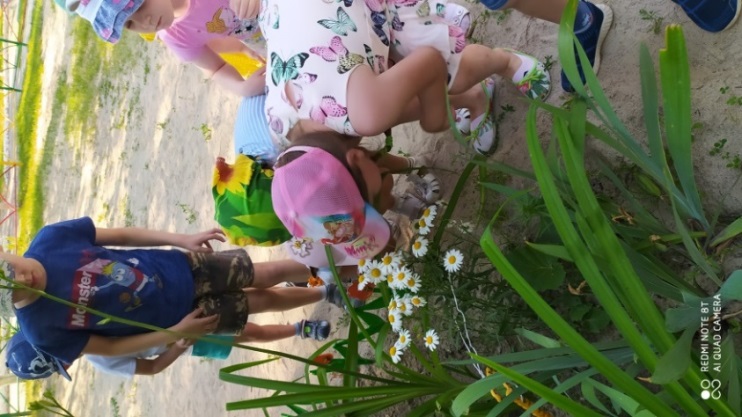 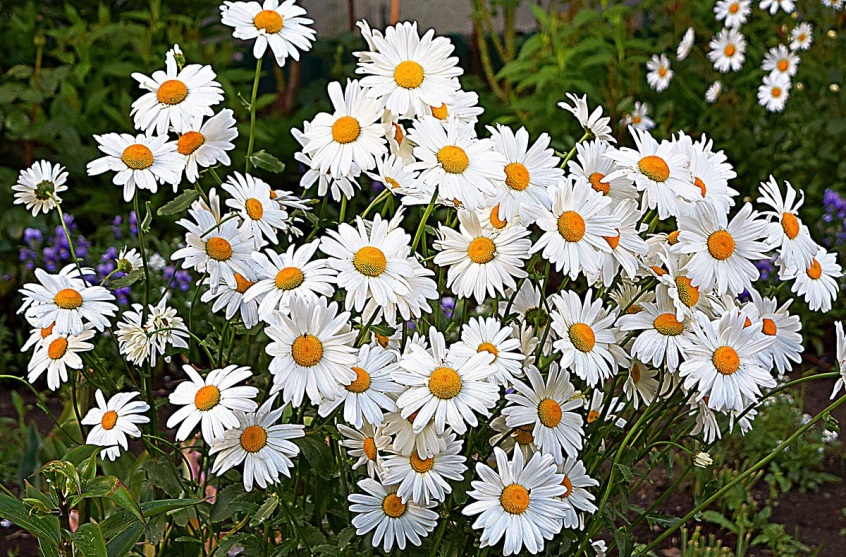 